Blacks In Government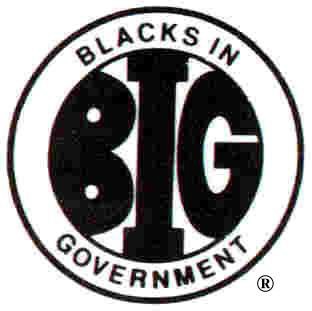 Required Authorization for IRS Group Return BIG 990-1Calendar Year 2023Date: 	I hereby authorize theNational Organization of Blacks In Government (BIG) to:Region 	Include 	in the CY 2023 Group return(Chapter Name and/or Region Name)Exclude (Chapter Nam_e_and/or Region Name)	 in the CY 2023 Group returnEIN: 	(Chapter\Region EIN)I have included the required program activities and financial data of my chapter/region for the calendar year ended December 31, 2023.I DECLARE, UNDER PENALTY OF PERJURY, THAT THIS AUTHORIZATION AND RELATED INFORMATION TO BE INCLUDED IN BLACKS IN GOVERNMENT’S GROUP RETURN (FORM 990) ARE TRUE AND COMPLETE.AUTHORIZED SIGNATURE: 	TITLE: 	Daytime Telephone: 	Email Address: 	Chapter Mailing Address: 	One of America’s Most Influential Organizations“Thank You For Thinking BIG”BIG 2023 (990-1)